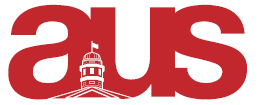 Report of (departmental association), AUS Council (date of Council)Updated MyInvolvement Role Descriptions so that future council members would be able to register FEARC as an extracurricular on MyInvolvement Discussed Motion relating to the impeachment and decided to make a post from groups’ Facebook account asking for the input of our constituentsDepartment Wine and Cheese set for the 10th and 17th of MarchPlanning Semi Formal with FUSS . Set to take place near middle of March. (Next meeting will be the 22nd of February)Respectfully Submitted,Rosalie PengVP External